Rozkład zajęć na rok akademicki 2017/2018III ROK, Filologia angielska, studia niestacjonarne I stopniaSemestr letniSOBOTA CTW219Semestr letniNIEDZIELA CTW2198.20-9.05Historia literatury amerykańskiej (konwersatorium)dr hab. G. Maziarczyk9:10-10:40PNJA – słownictwomgr P. Tokarski(26.05: GG-244)9:10-10:40Seminarium licencjackiedr A. Stępniak –  C1035dr Łukasz Borowiec – CTW219                                                       10:50-12:20PNJA – słownictwo specjalistycznemgr M. Tokarczyk (26.05: GG-244)10:50-12:20 PNJA – konwersacjemgr M. Kasperek-Krawczyńska12:30-14.00Gramatyka kontrastywna angielsko-polska (ćwicz.)dr hab. A. Malicka-Kleparska, prof. KUL(26.05: GG-244)12:30-14.00Wprowadzenie do kulturoznawstwa brytyjskiego (konwersatorium) dr T. Niedokos 04.03.201812:30-14.00Gramatyka kontrastywna angielsko-polska (ćwicz.)dr hab. A. Malicka-Kleparska, prof. KUL(26.05: GG-244)12:30-14.00Historia literatury angielskiej (ćwiczenia)mgr D. Kottke  18.02, 08.04, 13.05, 10.06, 17.06.201814.10-15.40Historia literatury amerykańskiej (ćwiczenia)dr hab. G. Maziarczyk(26.05: GG-244)14.10-15.40 Specjalizacja pedagogiczna Psychologia rozwojowa i wychowawcza dzieci w wieku szkolnym (konwersatorium) mgr T. JedynakCTW 219 18.02, 08.04, 10.06. 201814.10-15.40Historia literatury amerykańskiej (ćwiczenia)dr hab. G. Maziarczyk(26.05: GG-244)14.10-15.40Specjalizacja pedagogiczna Pedagogika szkolna z elementami pedagogiki społecznej (konwersatorium)dr P. MagierCTW 219 04.03, 13.05, 17.06. 201815.50-17.20Historia języka angielskiego (konwersatorium)dr K. Lis 17.02, 07.04, 12.05, 09.06, 16.06.201815.50-17.20Historia literatury angielskiej (ćwiczenia)mgr D. Kottke  03.03, 17.03, 21.04, 26.05.2018(26.05: GG-244)17.30-19.00Historia języka angielskiego (ćwiczenia)dr K. Lis  17.02, 07.04, 12.05, 09.06, 16.06.201817.30-19.00Wprowadzenie do kulturoznawstwa brytyjskiego (konwersatorium) dr T. Niedokos 03.03, 17.03, 21.04, 26.05.2018 (26.05: GG-244)terminy spotkańcyklicznych:17.02, 03.03, 17.03, 07.04, 21.04, 12.05, 26.05, 09.06, 16.06.201818.02, 04.03, 18.03, 08.04, 22.04, 13.05, 27.05, 10.06, 17.06.2018Rozkład zajęć na rok akademicki 2017/2018II-III ROK, Filologia angielska, studia niestacjonarne I stopniaSpecjalizacja pedagogiczna (kontynuacja) semestr letniNIEDZIELA14.10-15.40 Specjalizacja pedagogiczna Psychologia rozwojowa i wychowawcza dzieci w wieku szkolnym (konwersatorium) mgr T. JedynakCTW 219 18.02, 08.04, 10.06. 201814.10-15.40Specjalizacja pedagogiczna Pedagogika szkolna z elementami pedagogiki społecznej (konwersatorium)dr P. MagierCTW 219 04.03, 13.05, 17.06. 2018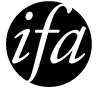 